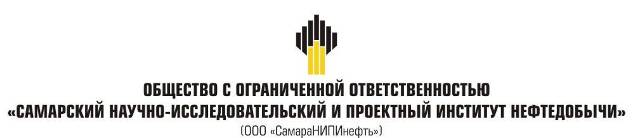 ДОКУМЕНТАЦИЯ ПО ПЛАНИРОВКЕ ТЕРРИТОРИИдля строительства объекта6425П: «Сбор нефти и газа со скважин №№ 414,416 Боровского месторождения» в границах сельского поселения Сергиевскмуниципального района Сергиевский Самарской областиКнига 3. Проект межевания территории 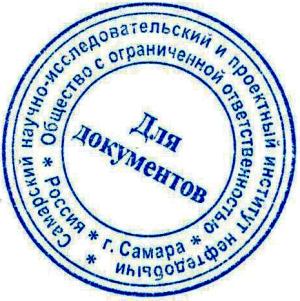 Самара, 2019г.Основная часть проекта межевания территорииИсходно-разрешительная документация.Основанием для разработки проекта межевания территории служит:1. Договор на выполнение работ с ООО «СамараНИПИнефть».2. Материалы инженерных изысканий.3. «Градостроительный кодекс РФ» №190-ФЗ от 29.12.2004 г. (в редакции 2019 г.).4. Постановление Правительства РФ №77 от 15.02.2011 г.5. «Земельный кодекс РФ» №136-ФЗ от 25.10.2001 г. (в редакции 2019 г.).6. Сведения государственного кадастрового учета.7. Топографическая съемка территории.8. Правила землепользования и застройки сельского поселения Сергиевск Сергиевского района Самарской области.Основание для выполнения проекта межевания.Проект межевания территории разрабатывается в соответствии с проектом планировки территории в целях установления границ земельных участков, предназначенных для строительства и размещения объекта АО "Самаранефтегаз":  6425П «Сбор нефти и газа со скважин №№ 414,416 Боровского месторождения» согласно:- Технического задания на выполнение проекта планировки территории и проекта межевания территории объекта 6425П «Сбор нефти и газа со скважин №№ 414,416 Боровского месторождения»  муниципального района Сергиевский Самарской области.  (Приложение №1).Цели и задачи выполнения проекта межевания территорииПодготовка проекта межевания территории линейного объекта 6425П «Сбор нефти и газа со скважин №№ 414,416 Боровского месторождения» осуществляется в целях определения местоположения границ образуемых и изменяемых земельных участков. Основными задачами проекта межевания территории линейного объекта с учетом требований к составу, содержанию и порядку подготовки документации по планировке территории, установленных Градостроительным кодексом Российской Федерации, является: - определение в соответствии с документами территориального планирования или в случаях, предусмотренных законодательством, иными документами, зоны планируемого размещения линейного объекта; - определение границ формируемых земельных участков, планируемых для предоставления под строительство планируемого к размещению линейного объекта; При подготовке проекта межевания территории определение местоположения границ образуемых земельных участков осуществляется в соответствии с градостроительными регламентами и нормами отвода земельных участков для конкретных видов деятельности, установленными в соответствии с федеральными законами, техническими регламентами.Сформированные земельные участки должны обеспечить:- возможность полноценной реализации прав на формируемые земельные участки, включая возможность полноценного использования в соответствии с назначением, и эксплуатационными качествами.- возможность долгосрочного использования земельного участка.Структура землепользования в пределах территории межевания, сформированная в результате межевания должна обеспечить условия для наиболее эффективного использования и развития этой территории.Перечень и сведения о площади образуемых земельных участков, в том числе возможные способы их образованияРазмещение линейного объекта 6425П «Сбор нефти и газа со скважин №№ 414,416 Боровского месторождения» муниципального района Сергиевский Самарской области планируется на землях категории - земли сельскохозяйственного назначения, земли промышленности, земли населенного пункта.Проектируемый объект расположен в кадастровых кварталах - 63:31:0505001, 63:31:0503006, 63:31:0503002, 63:31:0504001.Проектом межевания определяются площадь и границы образуемых земельных участков.Использование земель сельскохозяйственного назначения или земельных участков в составе таких земель, предоставляемых на период осуществления строительства линейных сооружений, осуществляется без перевода земель сельскохозяйственного назначения в земли иных категорий (п. 2 введен Федеральным законом от 21.07.2005 № 111-ФЗ). Строительство проектируемых площадных сооружений потребует отвода земель в долгосрочное пользование (с переводом земельного участка из одной категории в другую), долгосрочную аренду и во временное пользование на период строительства объекта.В соответствии с Федеральным законом от 21.12.2004 № 172-ФЗ «О переводе земель или земельных участков из одной категории в другую», перевод земель сельскохозяйственного назначения под размещение скважин в категорию земель промышленности в рассматриваемом случае допускается, так как он связан с добычей полезных ископаемых. Согласно статье 30 Земельного кодекса РФ от 25.10.2001 № 136-ФЗ предоставление в аренду пользователю недр земельных участков, необходимых для ведения работ, связанных с пользованием недрами, из земель, находящихся в государственной или муниципальной собственности осуществляется без проведения аукционов. Формирование земельных участков сельскохозяйственного назначения для строительства осуществляется с предварительным согласованием мест размещения объектов. Предоставление таких земельных участков осуществляется в аренду с возвратом землепользователям после проведения рекультивации нарушенных земель.Отчуждение земель во временное (краткосрочное) использование выполняется на период производства строительно-монтажных работ. Все строительные работы должны проводиться исключительно в пределах полосы отвода.Настоящим проектом выполнено: - Формирование границ образуемых земельных участков и их частей.Настоящий проект обеспечивает равные права и возможности правообладателей земельных участков в соответствии с действующим законодательством. Сформированные границы земельных участков позволяют обеспечить необходимые условия для строительства и размещения объекта АО "Самаранефтегаз":  6425П «Сбор нефти и газа со скважин №№ 414,416 Боровского месторождения» общей площадью – 141248 кв.м. (на землях сельскохозяйственного назначения – 138054 кв.м., на землях промышленности 165 кв.м., на землях населенных пунктов – 3029кв.м.)Земельные участки под строительство объекта образованы с учетом ранее поставленных на государственный кадастровый учет земельных участков. Перечень и сведения о земельных участках, подлежащих постановке на государственный кадастровый учетОбщая площадь образуемых земельных участков – 11892 кв.м.Земельный участок образуется в соответствии с абзацем 9 части 1 статьи 15 Закона Самарской области от 11.03.2005 №94-ГД «О земле», а именно: минимальный размер образуемого нового неделимого земельного участка из земель сельскохозяйственного назначения в целях недропользования устанавливается равным размеру, необходимому для проведения работ при разработке месторождений полезных ископаемых. Формирование данного земельного участка осуществляется с целью реализации проектных решений, необходимых для проведения работ при разработке месторождений полезных ископаемых АО «Самаранефтегаз» на основании лицензии на пользование недрами, то есть для недропользования».Постановлением Правительства РФ от 3 декабря 2014 г. № 1300 утвержден перечень видов объектов, размещение которых может осуществляться на землях или земельных участках, находящихся в государственной или муниципальной собственности, без предоставления земельных участков и установления сервитутов, а так же способы их образования.Перечень и сведения о земельных участках, поставленных на государственный кадастровый учетОбщая площадь земельных участков, поставленных на кадастровый учет -129356кв.м.На данные земельные участки с правообладателями будут заключены договора аренды. Каталог координатобразуемых и изменяемых земельных участков и их частейПеречень и сведения о площади образуемых земельных участков, которые будут отнесены к территориям общего пользования или имуществу общего пользования, в том числе в отношении которых предполагаются резервирование и (или) изъятие для государственных или муниципальных нуждПо объекту строительства АО «Самаранефтегаз» 6425П «Сбор нефти и газа со скважин №№ 414,416 Боровского месторождения» муниципального района Сергиевский Самарской области не планируется образование земельных участков, которые будут отнесены к территориям общего пользования. Вид разрешенного использования образуемых земельных участков в соответствии с проектом планировки территории в случаях, предусмотренных настоящим КодексомВид разрешенного использования земельных участков на землях неразграниченной государственной собственности указан согласно п. 6.1 и п.7.5 Приказа Минэкономразвития №540 от 1 сентября 2014г.  	Вид разрешенного использования образуемых частей земельных участков должен соответствовать сведениям государственного кадастра недвижимости о виде разрешенного использования исходного земельного участка, за исключением случаев, установленных законодательством Российской Федерации .Целевое назначение лесов, вид (виды) разрешенного использования лесного участка, количественные и качественные характеристики лесного участка, сведения о нахождении лесного участка в границах особо защитных участков лесов (в случае, если подготовка проекта межевания территории осуществляется в целях определения местоположения границ образуемых и (или) изменяемых лесных участков)Данный  раздел настоящего тома отсутствует в связи с отсутствием земель лесного фонда.Сведения о границах территории, в отношении которой утвержден проект межевания, содержащие перечень координат характерных точек этих границ в системе координат, используемой для ведения Единого государственного реестра недвижимости.Координаты характерных точек границ территории, в отношении которой утвержден проект межевания, определяются в соответствии с требованиями к точности определения координат характерных точек границ, установленных в соответствии с настоящим Кодексом для территориальных зон.Формирование красных линий	В соответствии с ФЗ от 02.08.2019г №218-ФЗ красные линии - линии, которые обозначают границы территорий общего пользования и подлежат установлению, изменению или отмене в документации по планировке территории; Таким образом Красные линии рассматриваемой территории не устанавливаются. Линии отступа от красных линий в целях определения места допустимого размещения зданий, строений, сооружений отсутствуют. Проектируемые полосы отвода общественного сервитута имеют постоянную ширину в условиях сложившейся застройки с учетом интересов владельцев земельных участков. Обоснование размещения линейного объекта с учётом особых условий использования территорий и мероприятий по сохранению объектов культурного наследия. В соответствии со статьей 1 Градостроительного Кодекса РФ зонами с особыми условиями использования территорий называются охранные, санитарно-защитные зоны, зоны охраны объектов культурного наследия (памятников истории и культуры) народов Российской Федерации, водоохранные зоны, зоны охраны источников питьевого водоснабжения, зоны охраняемых объектов, иные зоны, устанавливаемые в соответствии с законодательством Российской Федерации. В границах зоны планируемого размещения объекта строительства 6425П «Сбор нефти и газа со скважин №№ 414,416 Боровского месторождения» муниципального района Сергиевский Самарской области» объектов культурного наследия, в том числе памятников археологии, состоящих на государственной охране, не зарегистрировано. Объект 6425П «Сбор нефти и газа со скважин №№ 414,416 Боровского месторождения»  муниципального района Сергиевский Самарской области» не входит в границы существующих особо охраняемых природных территории местного, регионального и федерального значения. 	Публичные сервитуты в пределах территории проектирования объекта капитального строительства местного значения не зарегистрированы, в связи с чем, границы зон действия публичных сервитутов в графической части не отображаются. Так же в проекте межевания планируется установление охранных зон объектов электросетевого хозяйства в соответствии с постановлением Правительства Российской Федерации от 24.02.2009 № 160 «О порядке установления охранных зон объектов электросетевого хозяйства и особых условий использования земельных участков, расположенных в границах таких зон». Для объектов электросетевого хозяйства устанавливаются охранные зоны по обе стороны:- вдоль подземных кабельных линий электропередачи - от крайних кабелей на расстоянии 1 метра (при прохождении кабельных линий напряжением до 1 киловольта);- вдоль линии электропередачи - от крайних проводов при неотклоненном их положении на расстоянии 10 м. Для исключения возможности повреждения трубопроводов (при любом виде их прокладки) устанавливаются охранные зоны вдоль трасс трубопроводов, транспортирующих нефть, природный газ, нефтепродукты, нефтяной и искусственный углеводородные газы, - в виде участка земли, ограниченного условными линиями, проходящими в 25 метрах от оси трубопровода с каждой стороны в соответствии с "Правилами охраны магистральных трубопроводов" (утв. Минтопэнерго РФ 29.04.1992, Постановлением Госгортехнадзора РФ от 22.04.1992 N 9) (с изм. от 23.11.1994) (вместе с "Положением о взаимоотношениях предприятий, коммуникации которых проходят в одном техническом коридоре или пересекаются").В соответствии с СанПиН 2.2.1/2.1.1.1200-03, проектируемая скважина относится к III классу с ориентировочным размером СЗЗ – 300 м (п. 7.1.3. «Промышленные объекты по добыче нефти при выбросе сероводорода до 0,5 т/сутки с малым содержанием летучих углеводородов»).Определение координат характерных точек границ охранной зоны, а также площади объекта землеустройства осуществлялось аналитическим методом с использованием картографического материала и сведений ГКН о координатах поворотных точек границ земельного участка под объектом 6425П «Сбор нефти и газа со скважин №№ 414,416 Боровского месторождения» муниципального района Сергиевский Самарской области».Зоны действия публичных сервитутовНа территории планируемого размещения объектов капитального строительства отсутствуют границы зон действия публичных сервитутов. В соответствии с кадастровыми планами территории в государственном кадастре недвижимости отсутствуют сведения об обременениях земельных участков в пределах границы зоны планируемого размещения объекта.Главный инженер проекта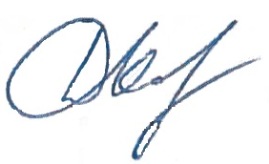 С.В. ИндинЗаместитель главного инженера по инжинирингу - начальник управления инжиниринга обустройства месторождений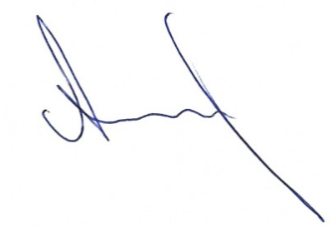 А.Н. Пантелеев№ п/пНаименованиеЛистПроект межевания территории. Текстовая часть1Пояснительная записка32Перечень образуемых  земельных участков и их частей-      Проект межевания территории. Графическая часть      Проект межевания территории. Графическая часть      Проект межевания территории. Графическая частьЧертеж межевания территории-Чертеж материалов по обоснованию проекта межевания-№Условный номер ЗУОбозначе-ниеКатегорияземельВидразрешенного использованияПравообла-дательМестоположениеПлощадь1-:ЗУ1земли сельскохозяйственного назначениятрубопроводный транспортАдминистрация муниципального района СергиевскийСамарская область, Сергиевский р-н, с/п Сергиевск95492-:ЗУ2Земли населённых пунктовТрубопроводный транспортАдминистрация муниципального района СергиевскийСамарская область, Сергиевский р-н, с/п Сергиевск2343№КадастровыйНомер ЗУОбразуемыйЗУНаименованиесооруженияКатегорияземельВид разрешенного использованияПравообладательМестоположениеПлощадь163:31:0505001:47:47:ЗУ1Площадка под скважину №414земли сельскохозяйственного назначениядля ведения сельскохозяйственной деятельностиКандраева О.В., Карасев А.Н.Самарская область, Сергиевский р-н, с/п Сергиевск3600263:31:0505001:47:47/чзу1Площадка под обустройство скв. №414, технологический проезд, трасса ВЛ-6кВ, трасса выкидного трубопроводаземли сельскохозяйственного назначениядля ведения сельскохозяйственной деятельностиКандраева О.В., Карасев А.Н.Самарская область, Сергиевский р-н, с/п Сергиевск15592363:31:0503006:29:29/чзу1трасса выкидного трубопровода, узел приема СОДземли сельскохозяйственного назначениядля ведения сельскохозяйственной деятельностиМельникова Г.В.Самарская область, Сергиевский р-н, в границах колхоза "Красный Восток"22127463:31:0503006:34:34/чзу1трасса выкидного трубопроводаземли сельскохозяйственного назначениядля ведения сельскохозяйственной деятельностиКарпов В.И.Самарская область, Сергиевский р-н, с/п Сергиевск9703563:31:0000000:4517:4517/чзу1трасса выкидного трубопроводаземли сельскохозяйственного назначениядля ведения сельскохозяйственной деятельностиШишкалова А. И. Самарская область, Сергиевский район, в границах колхоза "Красный Восток", в 500 м. западнее с. Боровка, земельный участок расположен в северо-восточной части кадастрового квартала 63:31:0503006 и южной части кадастрового квартала 63:31:05030029186663:31:0000000:563:563/чзу1трасса выкидного трубопровода, трасса ВЛ-6кВ, демонтаж сущ. ВЛ-6кВ, защита сущ. Кабеля связи швеллеромземли сельскохозяйственного назначениядля ведения сельскохозяйственной деятельностиООО Агрокомплекс "Конезавод Самарский" (ипотека)Самарская область, муниципальный район Сергиевский, в границах колхоза "Красный Восток", в границах сельского поселения Сергиевск.20135763:31:0503002:186:186:ЗУ1Площадка под скважину №416земли сельскохозяйственного назначениядля ведения сельскохозяйственной деятельностиТишина О.В.Самарская область, Сергиевский район, в границах колхоза "Красный Восток", в 1 км. северо-западнее с. Боровка, земельный участок расположен в юго-восточной части кадастрового квартала 63:31:05030033600863:31:0503002:186:186/чзу1Площадка под обустройство скв. №416, технологический проезд, трасса ВЛ-6кВ, трасса выкидного трубопроводаземли сельскохозяйственного назначениядля ведения сельскохозяйственной деятельностиТишина О.В.Самарская область, Сергиевский район, в границах колхоза "Красный Восток", в 1 км. северо-западнее с. Боровка, земельный участок расположен в юго-восточной части кадастрового квартала 63:31:050300425378963:31:0000000:101:101/чзу1трасса выкидного трубопровода, трасса ВЛ-6кВ, демонтаж сущ. ВЛ-6кВземли промышленностидля размещения производственных объектов нефтедобычи на Боровском месторожденииРоссийская Федерация в аренде АО "Самаранефтегаз"Самарская область, Сергиевский район, Боровское месторождение1651063:31:0504001:375:375/чзу1трасса ВЛ-6кВ, защита сущ. кабеля связи швеллеромЗемли населённых пунктовПод автомобильной дорогой "Урал- Челно-Вершины- Боровка"Министерство транспорта и автомобильных дорог Самарской области, Самарская областьСамарская область, муниципальный район Сергиевский, в границах сельского поселения Сергиевск6861163:31:0000000:127:127/чзу1технологический проезд, трасса ВЛ-6кВ, трасса выкидного трубопроводаземли сельскохозяйственного назначениядля ведения сельскохозяйственной деятельностиМифтиханов А.З., Чалышев Л.Р., Ларина Н., сельское поселение Сергиевск м.р. Сергиевский Самарской областиСамарская область, Сергиевский р-н, в границах колхоза "Красный Восток"15949№ 1№ 1№ 1№ 1№ 1Кадастровый квартал:Кадастровый квартал:Кадастровый квартал:63:31:050500163:31:0505001Кадастровый номер:Кадастровый номер:Кадастровый номер:63:31:0505001:4763:31:0505001:47Образуемый ЗУ:Образуемый ЗУ:Образуемый ЗУ::47:ЗУ1:47:ЗУ1Площадь кв.м.:Площадь кв.м.:Площадь кв.м.:36003600Правообладатель. Вид права:Правообладатель. Вид права:Правообладатель. Вид права:Кандраева О.В., Карасев А.Н.Кандраева О.В., Карасев А.Н.Разрешенное использование:Разрешенное использование:Разрешенное использование:для ведения сельскохозяйственной деятельностидля ведения сельскохозяйственной деятельностиНазначение (сооружение):Назначение (сооружение):Назначение (сооружение):Площадка под скважину №414Площадка под скважину №414№ точкиДирекционныйРасстояние,КоординатыКоординаты(сквозной)уголмXY1308°36'43"602249739,68478987,83238°36'17"59,992249777,12478940,953128°35'28"59,992249824,00478978,384218°36'1"60,012249786,58479025,271308°36'43"602249739,68478987,83№ 2№ 2№ 2№ 2№ 2Кадастровый квартал:Кадастровый квартал:Кадастровый квартал:63:31:050500163:31:0505001Кадастровый номер:Кадастровый номер:Кадастровый номер:63:31:0505001:4763:31:0505001:47Образуемый ЗУ:Образуемый ЗУ:Образуемый ЗУ::47/чзу1:47/чзу1Площадь кв.м.:Площадь кв.м.:Площадь кв.м.:1882718827Правообладатель. Вид права:Правообладатель. Вид права:Правообладатель. Вид права:Кандраева О.В., Карасев А.Н.Кандраева О.В., Карасев А.Н.Разрешенное использование:Разрешенное использование:Разрешенное использование:для ведения сельскохозяйственной деятельностидля ведения сельскохозяйственной деятельностиНазначение (сооружение):Назначение (сооружение):Назначение (сооружение):Площадка под обустройство скв. №414, технологический проезд, трасса ВЛ-6кВ, трасса выкидного трубопроводаПлощадка под обустройство скв. №414, технологический проезд, трасса ВЛ-6кВ, трасса выкидного трубопровода№ точкиДирекционныйРасстояние,КоординатыКоординаты(сквозной)уголмXY5218°3'5"188,262249876,04478993,886130°3'32"98,512249727,79478877,84737°15'24"17,482249664,39478953,248134°17'56"19,072249678,30478963,82939°29'8"8,022249664,98478977,4710314°18'37"19,382249671,17478982,571137°17'28"72,92249684,71478968,7012128°34'31"16,942249742,71479012,8713158°39'3"5,412249732,15479026,111438°16'10"16,052249727,11479028,081541°2'59"10,672249739,71479038,0216308°35'18"22,542249747,76479045,031737°17'55"70,282249761,82479027,4118307°27'11"95,892249817,73479070,005218°3'5"188,262249876,04478993,883218°36'17"59,992249824,00478978,382128°36'43"602249777,12478940,95138°36'1"60,012249739,68478987,834308°35'28"59,992249786,58479025,273218°36'17"59,992249824,00478978,3819221°1'39"8,172249742,04479048,0120218°14'25"19,42249735,88479042,6521180°0'0"0,012249720,64479030,6421158°37'14"18,652249720,63479030,6423218°37'2"61,132249703,26479037,4424209°49'49"50,722249655,50478999,2925194°45'25"188,212249611,50478974,0626192°23'20"109,162249429,50478926,1227185°36'44"101,952249322,88478902,70288°27'42"108,262249221,42478892,732913°49'48"225,192249328,50478908,663020°8'10"107,482249547,16478962,493135°32'21"94,812249648,07478999,4932338°36'18"18,062249725,22479054,6019221°1'39"8,172249742,04479048,0133224°47'30"1,942249731,15479047,8634135°12'30"1,942249729,77479046,493545°0'0"1,952249728,39479047,8636314°59'60"1,952249729,77479049,2433224°47'30"1,942249731,15479047,8637219°29'42"8,032249666,97478986,8838134°15'7"8,132249660,77478981,773939°47'14"8,022249655,10478987,5940314°21'19"8,172249661,26478992,7237219°29'42"8,032249666,97478986,8841225°0'0"1,952249660,32478988,9942134°59'60"1,952249658,94478987,614345°0'0"1,952249657,56478988,9944314°59'60"1,952249658,94478990,3741225°0'0"1,952249660,32478988,99№ 3№ 3№ 3№ 3№ 3Кадастровый квартал:Кадастровый квартал:Кадастровый квартал:63:31:050300663:31:0503006Кадастровый номер:Кадастровый номер:Кадастровый номер:63:31:0503006:2963:31:0503006:29Образуемый ЗУ:Образуемый ЗУ:Образуемый ЗУ::29/чзу1:29/чзу1Площадь кв.м.:Площадь кв.м.:Площадь кв.м.:2212722127Правообладатель. Вид права:Правообладатель. Вид права:Правообладатель. Вид права:Мельникова Г.В.Мельникова Г.В.Разрешенное использование:Разрешенное использование:Разрешенное использование:для ведения сельскохозяйственной деятельностидля ведения сельскохозяйственной деятельностиНазначение (сооружение):Назначение (сооружение):Назначение (сооружение):трасса выкидного трубопровода, узел приема СОДтрасса выкидного трубопровода, узел приема СОД№ точкиДирекционныйРасстояние,КоординатыКоординаты(сквозной)уголмXY45225°20'53"77,992248970,59479091,6446318°17'18"79,142248915,78479036,164750°31'59"4,772248974,86478983,5048320°34'57"135,712248977,89478987,1849335°38'19"43,612249082,73478901,01505°36'14"99,442249122,46478883,02288°27'42"108,262249221,42478892,732913°49'48"225,192249328,50478908,663020°8'10"107,482249547,16478962,493135°32'21"94,812249648,07478999,4932158°37'25"28,042249725,22479054,6051218°36'49"73,492249699,11479064,8252209°40'38"47,362249641,69479018,9653194°36'29"182,552249600,54478995,5154192°23'42"107,292249423,89478949,4755185°36'39"193,522249319,10478926,4456155°34'32"33,882249126,51478907,5257140°36'25"132,662249095,66478921,535850°33'6"47,662248993,14479005,7259134°59'60"0,072249023,42479042,5260137°5'10"72,072249023,37479042,5745225°20'53"77,992248970,59479091,64№ 4№ 4№ 4№ 4№ 4Кадастровый квартал:Кадастровый квартал:Кадастровый квартал:63:31:050300663:31:0503006Кадастровый номер:Кадастровый номер:Кадастровый номер:63:31:0503006:3463:31:0503006:34Образуемый ЗУ:Образуемый ЗУ:Образуемый ЗУ::34/чзу1:34/чзу1Площадь кв.м.:Площадь кв.м.:Площадь кв.м.:97039703Правообладатель. Вид права:Правообладатель. Вид права:Правообладатель. Вид права:Карпов В.И.Карпов В.И.Разрешенное использование:Разрешенное использование:Разрешенное использование:для ведения сельскохозяйственной деятельностидля ведения сельскохозяйственной деятельностиНазначение (сооружение):Назначение (сооружение):Назначение (сооружение):трасса выкидного трубопроводатрасса выкидного трубопровода№ точкиДирекционныйРасстояние,КоординатыКоординаты(сквозной)уголмXY45317°5'15"72,022248970,59479091,6461132°22'55"15,322249023,34479042,606234°46'30"23,142249013,01479053,926331°16'17"364,752249032,02479067,126445°0'0"0,012249343,78479256,4665118°36'38"7,022249343,79479256,4766104°55'53"17,72249340,43479262,6367180°0'0"0,012249335,87479279,7367211°16'23"370,072249335,86479279,7369214°24'36"27,822249019,56479087,6270132°21'46"32,432248996,61479071,9071225°20'29"5,932248974,76479095,8645317°5'15"72,022248970,59479091,647226°33'54"0,022249382,00479279,697331°13'26"26,812249382,02479279,7074107°31'15"5,952249404,95479293,607545°0'0"0,012249403,16479299,2776223°21'48"0,992249403,17479299,2877222°45'34"27,852249402,45479298,607226°33'54"0,022249382,00479279,69№ 5№ 5№ 5№ 5№ 5Кадастровый квартал:Кадастровый квартал:Кадастровый квартал:63:31:050300663:31:0503006Кадастровый номер:Кадастровый номер:Кадастровый номер:63:31:0000000:451763:31:0000000:4517Образуемый ЗУ:Образуемый ЗУ:Образуемый ЗУ::4517/чзу1:4517/чзу1Площадь кв.м.:Площадь кв.м.:Площадь кв.м.:91869186Правообладатель. Вид права:Правообладатель. Вид права:Правообладатель. Вид права:Шишкалова А. И.Шишкалова А. И.Разрешенное использование:Разрешенное использование:Разрешенное использование:для ведения сельскохозяйственной деятельностидля ведения сельскохозяйственной деятельностиНазначение (сооружение):Назначение (сооружение):Назначение (сооружение):трасса выкидного трубопроводатрасса выкидного трубопровода№ точкиДирекционныйРасстояние,КоординатыКоординаты(сквозной)уголмXY67284°55'53"17,72249335,87479279,7366298°36'38"7,022249340,43479262,636531°17'13"44,712249343,79479256,477242°45'34"27,852249382,00479279,697743°13'38"47,092249402,45479298,607839°24'24"24,092249436,76479330,857928°46'21"38,662249455,37479346,148026°1'56"8,662249489,26479364,758176°14'44"253,372249497,04479368,5582114°4'44"38,972249557,28479614,6583256°13'34"297,22249541,38479650,2384211°16'31"157,662249470,62479361,5867284°55'53"17,72249335,87479279,73№ 6№ 6№ 6№ 6№ 6Кадастровый квартал:Кадастровый квартал:Кадастровый квартал:63:31:050300263:31:0503002Кадастровый номер:Кадастровый номер:Кадастровый номер:63:31:0000000:56363:31:0000000:563Образуемый ЗУ:Образуемый ЗУ:Образуемый ЗУ::563/чзу1:563/чзу1Площадь кв.м.:Площадь кв.м.:Площадь кв.м.:2013520135Правообладатель. Вид права:Правообладатель. Вид права:Правообладатель. Вид права:ООО Агрокомплекс "Конезавод Самарский" (ипотека)ООО Агрокомплекс "Конезавод Самарский" (ипотека)Разрешенное использование:Разрешенное использование:Разрешенное использование:для ведения сельскохозяйственной деятельностидля ведения сельскохозяйственной деятельностиНазначение (сооружение):Назначение (сооружение):Назначение (сооружение):трасса выкидного трубопровода, трасса ВЛ-6кВ, демонтаж сущ. ВЛ-6кВ, защита сущ. Кабеля связи швеллеромтрасса выкидного трубопровода, трасса ВЛ-6кВ, демонтаж сущ. ВЛ-6кВ, защита сущ. Кабеля связи швеллером№ точкиДирекционныйРасстояние,КоординатыКоординаты(сквозной)уголмXY85270°0'0"0,022250003,13480722,3886298°40'35"58,272250003,13480722,3687262°25'25"37,162250031,09480671,2488305°33'40"113,232250026,19480634,4089308°35'11"67,042250092,04480542,2990306°17'49"320,862250133,85480489,8991306°21'22"246,022250323,79480231,2992293°2'45"70,892250469,63480033,1693314°55'3"34,42250497,38479967,9394216°20'49"18,192250521,67479943,5795306°17'46"7,992250507,02479932,799636°23'32"9,122250511,75479926,359746°35'36"10,172250519,09479931,769846°46'21"82250526,08479939,159946°37'0"3,512250531,56479944,9810026°28'16"10,92250533,97479947,5310126°31'52"7,572250543,73479952,3910220°19'23"0,292250550,50479955,7710326°33'54"0,022250550,77479955,87104123°4'56"2,882250550,79479955,88105134°54'35"8,982250549,22479958,29106134°1'27"25,332250542,88479964,65107128°12'15"13,742250525,28479982,86108114°40'7"8,652250516,78479993,6610997°3'25"5,212250513,17480001,5211084°7'39"1,762250512,53480006,69111126°19'2"405,772250512,71480008,44112126°36'55"143,152250272,39480335,3911352°46'20"2,562250187,01480450,29114320°20'10"10,872250188,56480452,3311544°3'15"62250196,93480445,39116132°40'4"24,152250201,24480449,56117221°57'1"6,912250184,87480467,32118120°20'54"312,182250179,73480462,70119134°59'60"0,012250022,00480732,10120208°43'34"2,372250021,99480732,11121210°7'28"5,622250019,91480730,97122314°59'60"0,012250015,05480728,15123300°20'51"322,022250015,06480728,14124300°26'37"2,642250177,76480450,24125231°26'5"3,792250179,10480447,96126126°17'47"61,732250176,74480445,00127128°34'52"66,982250140,20480494,75128125°33'49"109,852250098,43480547,1112982°26'18"36,632250034,54480636,47130118°40'3"60,12250039,36480672,7813190°0'0"0,012250010,53480725,51132210°4'7"0,882250010,53480725,52133202°7'41"7,172250009,77480725,0885270°0'0"0,022250003,13480722,38134126°18'54"463,312250540,34479957,32135126°38'39"137,612250265,96480330,64136231°15'49"3,52250183,83480441,05137306°17'51"251,012250181,64480438,32138306°21'32"246,952250330,23480236,02139293°3'18"70,272250476,63480037,15140314°46'44"1,832250504,15479972,49141314°53'58"32,222250505,44479971,1914236°21'14"15,12250528,18479948,37134126°18'54"463,312250540,34479957,32143134°47'35"1,962250549,30479957,49144225°12'25"1,962250547,92479958,88145314°59'60"1,952250546,54479957,4914644°59'60"1,952250547,92479956,11143134°47'35"1,962250549,30479957,49147134°59'60"1,952250510,54480006,46148224°47'35"1,962250509,16480007,84149314°59'60"1,952250507,77480006,4615044°47'35"1,962250509,15480005,08147134°59'60"1,952250510,54480006,46151315°0'0"1,952250085,84480612,4715245°0'0"1,952250087,22480611,09153134°47'35"1,962250088,60480612,47154225°12'25"1,962250087,22480613,86151315°0'0"1,952250085,84480612,47155134°59'60"1,952250137,62480528,93156224°59'60"1,952250136,24480530,31157315°0'0"1,952250134,86480528,9315845°0'0"1,952250136,24480527,55155134°59'60"1,952250137,62480528,93159135°0'0"1,952250165,28480481,68160225°0'0"1,952250163,90480483,06161314°59'60"1,952250162,52480481,6816244°59'60"1,952250163,90480480,30159135°0'0"1,952250165,28480481,68163134°59'60"1,952250356,87480215,55164224°59'60"1,952250355,49480216,93165315°0'0"1,952250354,11480215,5516645°0'0"1,952250355,49480214,17163134°59'60"1,952250356,87480215,55167314°59'60"1,952250021,22480723,2816845°0'0"1,952250022,60480721,90169134°59'60"1,952250023,98480723,28170225°0'0"1,952250022,60480724,66167314°59'60"1,952250021,22480723,28171314°59'60"1,952250299,26480290,2317245°0'0"1,952250300,64480288,85173134°59'60"1,952250302,02480290,23174225°0'0"1,952250300,64480291,61171314°59'60"1,952250299,26480290,23175315°0'0"1,952250268,07480332,7917645°0'0"1,952250269,45480331,41177134°59'60"1,952250270,83480332,79178224°59'60"1,952250269,45480334,17175315°0'0"1,952250268,07480332,79179134°59'60"1,952250243,50480369,49180225°0'0"1,952250242,12480370,87181314°59'60"1,952250240,74480369,4918245°0'0"1,952250242,12480368,11179134°59'60"1,952250243,50480369,49183314°59'60"1,952250543,44479955,1318444°59'60"1,952250544,82479953,75185135°0'0"1,952250546,20479955,13186225°0'0"1,952250544,82479956,51183314°59'60"1,952250543,44479955,13187134°59'60"1,952250445,83480094,38188224°59'60"1,952250444,45480095,76189315°0'0"1,952250443,07480094,3819045°0'0"1,952250444,45480093,00187134°59'60"1,952250445,83480094,38191134°59'60"1,952250113,31480570,45192225°0'0"1,952250111,93480571,83193314°59'60"1,952250110,55480570,4519445°0'0"1,952250111,93480569,07191134°59'60"1,952250113,31480570,45195134°59'60"1,952250044,21480688,69196225°0'0"1,952250042,83480690,07197314°59'60"1,952250041,45480688,6919845°0'0"1,952250042,83480687,31195134°59'60"1,952250044,21480688,69199314°59'60"1,952250182,23480445,3620044°59'60"1,952250183,61480443,98201135°0'0"1,952250184,99480445,36202225°0'0"1,952250183,61480446,74199314°59'60"1,952250182,23480445,36203135°0'0"1,952250416,55480134,10204225°0'0"1,952250415,17480135,48205314°47'30"1,942250413,79480134,1020644°47'35"1,962250415,16480132,72203135°0'0"1,952250416,55480134,10207134°59'60"1,952250186,13480449,20208225°0'0"1,952250184,75480450,58209314°59'60"1,952250183,37480449,2021045°0'0"1,952250184,75480447,82207134°59'60"1,952250186,13480449,20211314°59'60"1,952250473,53480052,6621245°0'0"1,952250474,91480051,28213134°59'60"1,952250476,29480052,66214225°0'0"1,952250474,91480054,04211314°59'60"1,952250473,53480052,66215135°0'0"1,952250215,30480407,56216225°0'0"1,952250213,92480408,94217314°59'60"1,952250212,54480407,5621844°59'60"1,952250213,92480406,18215135°0'0"1,952250215,30480407,56219314°59'60"1,952250385,05480173,3722045°0'0"1,952250386,43480171,99221134°59'60"1,952250387,81480173,37222225°0'0"1,952250386,43480174,75219314°59'60"1,952250385,05480173,37223134°59'60"1,952250326,69480256,38224225°0'0"1,952250325,31480257,76225314°59'60"1,952250323,93480256,3822645°0'0"1,952250325,31480255,00223134°59'60"1,952250326,69480256,38227134°59'60"1,952250064,04480654,37228225°0'0"1,952250062,66480655,75229314°59'60"1,952250061,28480654,3723045°0'0"1,952250062,66480652,99227134°59'60"1,952250064,04480654,37231315°0'0"0,032249534,46480113,73232321°59'41"15,042249534,48480113,71233276°59'25"136,732249546,33480104,4523419°41'31"14,132249562,97479968,74235359°56'39"10,282249576,27479973,5023696°59'2"141,542249586,55479973,4923790°0'0"0,012249569,34480113,98238180°25'37"34,882249569,34480113,99231315°0'0"0,032249534,46480113,73239270°0'0"0,012249975,16480794,00240280°2'35"18,012249975,16480793,99241280°10'36"12,792249978,30480776,26242298°38'46"41,012249980,56480763,6724322°3'30"7,462250000,22480727,6824429°58'54"0,62250007,13480730,48245118°40'13"40,542250007,65480730,78246100°0'39"11,682249988,20480766,35247300°9'3"51,492249986,17480777,8524830°15'23"5,72250012,03480733,3324928°34'15"2,32250016,95480736,20250120°9'24"48,832250018,97480737,30251120°10'54"17,092249994,44480779,52252135°0'0"0,012249985,85480794,29253181°36'32"10,682249985,84480794,30239270°0'0"0,012249975,16480794,00254314°59'60"1,952249999,21480763,4925545°12'30"1,942250000,59480762,11256134°59'60"1,952250001,96480763,49257225°12'30"1,942250000,58480764,87254314°59'60"1,952249999,21480763,49258176°27'11"13,422249715,94480752,29259278°5'40"6,822249702,55480753,12260291°49'48"22,272249703,51480746,37261280°6'49"16,342249711,79480725,7026290°0'0"0,012249714,66480709,6126381°47'47"29,712249714,66480709,6226499°34'56"10,992249718,90480739,03265115°7'15"2,662249717,07480749,8726690°0'0"0,012249715,94480752,28258176°27'11"13,422249715,94480752,29267135°0'0"1,952249716,22480738,30268225°0'0"1,952249714,84480739,68269314°59'60"1,952249713,46480738,3027044°59'60"1,952249714,84480736,92267135°0'0"1,952249716,22480738,30№ 7№ 7№ 7№ 7№ 7Кадастровый квартал:Кадастровый квартал:Кадастровый квартал:63:31:050300263:31:0503002Кадастровый номер:Кадастровый номер:Кадастровый номер:63:31:0503002:18663:31:0503002:186Образуемый ЗУ:Образуемый ЗУ:Образуемый ЗУ::186:ЗУ1:186:ЗУ1Площадь кв.м.:Площадь кв.м.:Площадь кв.м.:36003600Правообладатель. Вид права:Правообладатель. Вид права:Правообладатель. Вид права:Тишина О.В.Тишина О.В.Разрешенное использование:Разрешенное использование:Разрешенное использование:для ведения сельскохозяйственной деятельностидля ведения сельскохозяйственной деятельностиНазначение (сооружение):Назначение (сооружение):Назначение (сооружение):Площадка под скважину №416Площадка под скважину №416№ точкиДирекционныйРасстояние,КоординатыКоординаты(сквозной)уголмXY271351°58'16"602249470,25480203,6727281°59'39"60,032249529,66480195,29273172°0'32"59,992249538,02480254,73274261°59'20"59,992249478,61480263,07271351°58'16"602249470,25480203,67№ 8№ 8№ 8№ 8№ 8Кадастровый квартал:Кадастровый квартал:Кадастровый квартал:63:31:050300263:31:0503002Кадастровый номер:Кадастровый номер:Кадастровый номер:63:31:0503002:18663:31:0503002:186Образуемый ЗУ:Образуемый ЗУ:Образуемый ЗУ::186/чзу1:186/чзу1Площадь кв.м.:Площадь кв.м.:Площадь кв.м.:2537825378Правообладатель. Вид права:Правообладатель. Вид права:Правообладатель. Вид права:Тишина О.В.Тишина О.В.Разрешенное использование:Разрешенное использование:Разрешенное использование:для ведения сельскохозяйственной деятельностидля ведения сельскохозяйственной деятельностиНазначение (сооружение):Назначение (сооружение):Назначение (сооружение):Площадка под обустройство скв. №416, технологический проезд, трасса ВЛ-6кВ, трасса выкидного трубопроводаПлощадка под обустройство скв. №416, технологический проезд, трасса ВЛ-6кВ, трасса выкидного трубопровода№ точкиДирекционныйРасстояние,КоординатыКоординаты(сквозной)уголмXY275270°0'0"0,012249544,60480446,06276257°17'11"142,272249544,60480446,05277172°47'31"75,232249513,29480307,27278261°24'17"92,132249438,65480316,71279273°56'59"66,932249424,88480225,61280352°28'29"57,342249429,49480158,84281321°59'48"61,072249486,34480151,332310°25'37"34,882249534,46480113,7323896°59'43"3,282249569,34480113,99282142°0'60"44,982249568,94480117,25283352°16'11"27,362249533,49480144,9328483°10'7"108,872249560,60480141,2528599°27'18"91,682249573,55480249,3528677°45'49"112,812249558,49480339,78287185°59'44"38,012249582,40480450,03275270°0'0"0,012249544,60480446,06273172°0'32"59,992249538,02480254,73274261°59'20"59,992249478,61480263,07271351°58'16"602249470,25480203,6727281°59'39"60,032249529,66480195,29273172°0'32"59,992249538,02480254,73№ 9№ 9№ 9№ 9№ 9Кадастровый квартал:Кадастровый квартал:Кадастровый квартал:63:31:0505001, 63:31:0503006, 63:31:0503002, 63:31:050400163:31:0505001, 63:31:0503006, 63:31:0503002, 63:31:0504001Кадастровый номер:Кадастровый номер:Кадастровый номер:63:31:0000000:10163:31:0000000:101Образуемый ЗУ:Образуемый ЗУ:Образуемый ЗУ::101/чзу1:101/чзу1Площадь кв.м.:Площадь кв.м.:Площадь кв.м.:165165Правообладатель. Вид права:Правообладатель. Вид права:Правообладатель. Вид права:Российская Федерация в аренде АО "Самаранефтегаз"Российская Федерация в аренде АО "Самаранефтегаз"Разрешенное использование:Разрешенное использование:Разрешенное использование:для размещения производственных объектов нефтедобычи на Боровском месторождениидля размещения производственных объектов нефтедобычи на Боровском месторожденииНазначение (сооружение):Назначение (сооружение):Назначение (сооружение):трасса выкидного трубопровода, трасса ВЛ-6кВ, демонтаж сущ. ВЛ-6кВтрасса выкидного трубопровода, трасса ВЛ-6кВ, демонтаж сущ. ВЛ-6кВ№ точкиДирекционныйРасстояние,КоординатыКоординаты(сквозной)уголмXY288155°6'51"6,872250641,45479796,7428944°46'50"5,542250635,22479799,6329044°59'60"3,042250639,15479803,53291270°57'40"8,942250641,30479805,68288155°6'51"6,872250641,45479796,74292225°0'0"1,952250593,23479879,54293134°59'60"1,952250591,85479878,1629445°12'25"1,962250590,47479879,54295314°47'35"1,962250591,85479880,93292225°0'0"1,952250593,23479879,54147224°47'35"1,962250510,54480006,46150134°59'60"1,952250509,15480005,0814944°47'35"1,962250507,77480006,46148314°59'60"1,952250509,16480007,84147224°47'35"1,962250510,54480006,46153225°0'0"1,952250088,60480612,47152135°0'0"1,952250087,22480611,0915145°12'25"1,962250085,84480612,47154314°47'35"1,962250087,22480613,86153225°0'0"1,952250088,60480612,47187225°0'0"1,952250445,83480094,38190135°0'0"1,952250444,45480093,0018944°59'60"1,952250443,07480094,38188314°59'60"1,952250444,45480095,76187225°0'0"1,952250445,83480094,38296225°0'0"1,952249977,31480809,13297134°59'60"1,952249975,93480807,7529845°0'0"1,952249974,55480809,13299314°59'60"1,952249975,93480810,51296225°0'0"1,952249977,31480809,13169225°0'0"1,952250023,98480723,28168134°59'60"1,952250022,60480721,9016745°0'0"1,952250021,22480723,28170314°59'60"1,952250022,60480724,66169225°0'0"1,952250023,98480723,28300225°0'0"1,952249974,13480812,25301134°59'60"1,952249972,75480810,8730245°0'0"1,952249971,37480812,25303314°59'60"1,952249972,75480813,63300225°0'0"1,952249974,13480812,25191225°0'0"1,952250113,31480570,45194134°59'60"1,952250111,93480569,0719345°0'0"1,952250110,55480570,45192314°59'60"1,952250111,93480571,83191225°0'0"1,952250113,31480570,45155225°0'0"1,952250137,62480528,93158135°0'0"1,952250136,24480527,5515744°59'60"1,952250134,86480528,93156314°59'60"1,952250136,24480530,31155225°0'0"1,952250137,62480528,93159224°59'60"1,952250165,28480481,68162134°59'60"1,952250163,90480480,3016145°0'0"1,952250162,52480481,68160315°0'0"1,952250163,90480483,06159224°59'60"1,952250165,28480481,68179225°0'0"1,952250243,50480369,49182134°59'60"1,952250242,12480368,1118145°0'0"1,952250240,74480369,49180314°59'60"1,952250242,12480370,87179225°0'0"1,952250243,50480369,49173225°0'0"1,952250302,02480290,23172134°59'60"1,952250300,64480288,8517145°0'0"1,952250299,26480290,23174314°59'60"1,952250300,64480291,61173225°0'0"1,952250302,02480290,23163225°0'0"1,952250356,87480215,55166135°0'0"1,952250355,49480214,1716544°59'60"1,952250354,11480215,55164314°59'60"1,952250355,49480216,93163225°0'0"1,952250356,87480215,55304225°0'0"1,952249677,04480744,31305134°59'60"1,952249675,66480742,9330645°0'0"1,952249674,28480744,31307314°59'60"1,952249675,66480745,69304225°0'0"1,952249677,04480744,31185224°59'60"1,952250546,20479955,13184134°59'60"1,952250544,82479953,7518345°0'0"1,952250543,44479955,13186315°0'0"1,952250544,82479956,51185224°59'60"1,952250546,20479955,13143224°47'30"1,942250549,30479957,49308135°12'30"1,942250547,92479956,1214545°12'25"1,962250546,54479957,49144314°47'35"1,962250547,92479958,88143224°47'30"1,942250549,30479957,49267224°59'60"1,952249716,22480738,30270134°59'60"1,952249714,84480736,9226945°0'0"1,952249713,46480738,30268315°0'0"1,952249714,84480739,68267224°59'60"1,952249716,22480738,30309225°0'0"1,952250689,81479798,47310134°59'60"1,952250688,43479797,0931145°0'0"1,952250687,05479798,47312314°59'60"1,952250688,43479799,85309225°0'0"1,952250689,81479798,47313225°0'0"1,952250744,85479795,79314135°0'0"1,952250743,47479794,4131544°59'60"1,952250742,09479795,79316314°59'60"1,952250743,47479797,17313225°0'0"1,952250744,85479795,79177225°0'0"1,952250270,83480332,79176135°0'0"1,952250269,45480331,4117544°47'30"1,942250268,07480332,7931790°0'0"0,012250269,45480334,16178314°59'60"1,952250269,45480334,17177225°0'0"1,952250270,83480332,79318225°0'0"1,952250617,83479837,72319135°0'0"1,952250616,45479836,3432045°0'0"1,772250615,07479837,7232147°7'16"0,192250616,32479838,97322314°47'35"1,962250616,45479839,11318225°0'0"1,952250617,83479837,72256225°12'30"1,942250001,96480763,49255134°59'60"1,952250000,59480762,1125445°12'30"1,942249999,21480763,49257314°59'60"1,952250000,58480764,87256225°12'30"1,942250001,96480763,49221225°0'0"1,952250387,81480173,37220134°59'60"1,952250386,43480171,9921945°0'0"1,952250385,05480173,37222314°59'60"1,952250386,43480174,75221225°0'0"1,952250387,81480173,37203224°47'35"1,962250416,55480134,10206134°47'30"1,942250415,16480132,7220545°0'0"1,952250413,79480134,10204315°0'0"1,952250415,17480135,48203224°47'35"1,962250416,55480134,10213225°0'0"1,952250476,29480052,66212134°59'60"1,952250474,91480051,2821145°0'0"1,952250473,53480052,66214314°59'60"1,952250474,91480054,04213225°0'0"1,952250476,29480052,66201224°59'60"1,952250184,99480445,36200134°59'60"1,952250183,61480443,9819945°0'0"1,952250182,23480445,36202315°0'0"1,952250183,61480446,74201224°59'60"1,952250184,99480445,36207225°0'0"1,952250186,13480449,20210134°59'60"1,952250184,75480447,8220945°0'0"1,952250183,37480449,20208314°59'60"1,952250184,75480450,58207225°0'0"1,952250186,13480449,20215224°59'60"1,952250215,30480407,56218134°59'60"1,952250213,92480406,1821745°0'0"1,952250212,54480407,56216315°0'0"1,952250213,92480408,94215224°59'60"1,952250215,30480407,56195225°0'0"1,952250044,21480688,69198134°59'60"1,952250042,83480687,3119745°0'0"1,952250041,45480688,69196314°59'60"1,952250042,83480690,07195225°0'0"1,952250044,21480688,6941225°0'0"1,952249660,32478988,9942134°59'60"1,952249658,94478987,614345°0'0"1,952249657,56478988,9944314°59'60"1,952249658,94478990,3741225°0'0"1,952249660,32478988,99223225°0'0"1,952250326,69480256,38226134°59'60"1,952250325,31480255,0022545°0'0"1,952250323,93480256,38224314°59'60"1,952250325,31480257,76223225°0'0"1,952250326,69480256,38227225°0'0"1,952250064,04480654,37230134°59'60"1,952250062,66480652,9922945°0'0"1,952250061,28480654,37228314°59'60"1,952250062,66480655,75227225°0'0"1,952250064,04480654,37323224°47'30"1,942250711,05479798,06324135°24'55"1,952250709,67479796,6932544°47'35"1,962250708,28479798,06326315°0'0"1,952250709,67479799,44323224°47'30"1,942250711,05479798,06327225°0'0"1,952250745,56479799,62328134°47'30"1,942250744,18479798,2432945°12'30"1,942250742,81479799,62330314°59'60"1,952250744,18479801,00327225°0'0"1,952250745,56479799,62331224°47'30"1,942249672,06480744,92332135°12'30"1,942249670,68480743,5533345°0'0"1,952249669,30480744,92334314°59'60"1,952249670,68480746,30331224°47'30"1,942249672,06480744,9233224°47'30"1,942249731,15479047,8634135°12'30"1,942249729,77479046,493545°0'0"1,952249728,39479047,8636314°59'60"1,952249729,77479049,2433224°47'30"1,942249731,15479047,86№ 10№ 10№ 10№ 10№ 10Кадастровый квартал:Кадастровый квартал:Кадастровый квартал:63:31:0505001, 63:31:0503006, 63:31:050300263:31:0505001, 63:31:0503006, 63:31:0503002Кадастровый номер:Кадастровый номер:Кадастровый номер:--Образуемый ЗУ:Образуемый ЗУ:Образуемый ЗУ::ЗУ1:ЗУ1Площадь кв.м.:Площадь кв.м.:Площадь кв.м.:95499549Правообладатель. Вид права:Правообладатель. Вид права:Правообладатель. Вид права:Администрация м.р. СергиевскийАдминистрация м.р. СергиевскийРазрешенное использование:Разрешенное использование:Разрешенное использование:трубопроводный транспорттрубопроводный транспортНазначение (сооружение):Назначение (сооружение):Назначение (сооружение):трасса выкидного трубопровода, технологический презд, трасса ВЛ-6кВ к скв.414, трасса ВЛ-6кВ, демонтаж сущ. ВЛ-6кВ, защита сущ. Кабеля связи швеллеромтрасса выкидного трубопровода, технологический презд, трасса ВЛ-6кВ к скв.414, трасса ВЛ-6кВ, демонтаж сущ. ВЛ-6кВ, защита сущ. Кабеля связи швеллером№ точкиДирекционныйРасстояние,КоординатыКоординаты(сквозной)уголмXY335261°58'28"157,432249600,68479858,12336256°15'18"90,152249578,70479702,23337270°0'0"0,012249557,28479614,6682114°4'44"38,972249557,28479614,658376°13'55"56,982249541,38479650,2333881°59'35"154,572249554,94479705,5733996°59'35"64,562249576,47479858,6334017°29'49"172249568,61479922,71341358°35'43"7,342249584,82479927,82342276°59'13"70,042249592,16479927,64335261°58'28"157,432249600,68479858,12258176°27'11"13,422249715,94480752,29259176°28'49"10,12249702,55480753,12343175°3'42"35,662249692,47480753,74344267°14'17"17,642249656,94480756,8134597°23'17"25,122249656,09480739,1934639°7'24"54,632249652,86480764,10347294°5'52"50,72249695,24480798,57258176°27'11"13,422249715,94480752,29253181°36'32"10,682249985,84480794,30239100°5'24"4,052249975,16480794,00348120°11'38"15,192249974,45480797,9934982°55'25"1,462249966,81480811,1235084°21'58"9,682249966,99480812,57351359°18'59"8,382249967,94480822,20352270°12'25"2,772249976,32480822,10353317°1'25"42249976,33480819,33354280°6'26"16,072249979,26480816,60355300°7'28"7,492249982,08480800,78253181°36'32"10,682249985,84480794,30300225°0'0"1,952249974,13480812,25301134°59'60"1,952249972,75480810,8730245°0'0"1,952249971,37480812,25303314°59'60"1,952249972,75480813,63300225°0'0"1,952249974,13480812,25296225°0'0"1,952249977,31480809,13297134°59'60"1,952249975,93480807,7529845°0'0"1,952249974,55480809,13299314°59'60"1,952249975,93480810,51296225°0'0"1,952249977,31480809,13356198°26'6"0,162250550,94479955,93104123°4'56"2,882250550,79479955,88105134°54'35"8,982250549,22479958,29106134°1'27"25,332250542,88479964,65107128°12'15"13,742250525,28479982,86108114°40'7"8,652250516,78479993,6610997°3'25"5,212250513,17480001,5211084°7'39"1,762250512,53480006,69111306°19'0"61,732250512,71480008,44357301°5'7"3,232250549,27479958,70356198°26'6"0,162250550,94479955,9316221°2'59"10,672249747,76479045,0315218°16'10"16,052249739,71479038,0214158°24'46"6,962249727,11479028,082138°14'25"19,42249720,64479030,642041°1'39"8,172249735,88479042,6519315°0'0"0,012249742,04479048,01358338°43'56"5,182249742,05479048,00359308°54'55"1,42249746,88479046,1216221°2'59"10,672249747,76479045,03132210°4'7"0,882250010,53480725,52133202°7'41"7,172250009,77480725,0885118°43'54"6,032250003,13480722,38360134°59'60"0,012250000,23480727,6724322°3'30"7,462250000,22480727,6824429°58'54"0,62250007,13480730,48245298°42'7"62250007,65480730,78132210°4'7"0,882250010,53480725,5210219°29'8"8,022249671,17478982,579134°23'39"6,022249664,98478977,473839°29'42"8,032249660,77478981,7737314°15'34"6,022249666,97478986,8810219°29'8"8,022249671,17478982,57120208°43'34"2,372250021,99480732,11121210°7'28"5,622250019,91480730,97122120°14'34"62250015,05480728,1524830°15'23"5,72250012,03480733,3324928°34'15"2,32250016,95480736,20250300°11'41"62250018,97480737,30120208°43'34"2,372250021,99480732,11№ 11№ 11№ 11№ 11№ 11Кадастровый квартал:Кадастровый квартал:Кадастровый квартал:63:31:050400163:31:0504001Кадастровый номер:Кадастровый номер:Кадастровый номер:--Образуемый ЗУ:Образуемый ЗУ:Образуемый ЗУ::ЗУ2:ЗУ2Площадь кв.м.:Площадь кв.м.:Площадь кв.м.:23432343Правообладатель. Вид права:Правообладатель. Вид права:Правообладатель. Вид права:Администрация м.р. СергиевскийАдминистрация м.р. СергиевскийРазрешенное использование:Разрешенное использование:Разрешенное использование:трубопроводный транспорттрубопроводный транспортНазначение (сооружение):Назначение (сооружение):Назначение (сооружение):трасса ВЛ-6кВ, защита сущ. кабеля связи швеллеромтрасса ВЛ-6кВ, защита сущ. кабеля связи швеллером№ точкиДирекционныйРасстояние,КоординатыКоординаты(сквозной)уголмXY361179°15'3"41,292250692,26479794,58362297°28'3"5,962250650,97479795,12363207°35'23"62250653,72479789,83364117°30'43"9,22250648,40479787,05365179°16'19"7,872250644,15479795,21366120°15'36"92,992250636,28479795,31367134°55'11"45,462250589,42479875,6336847°20'14"6,942250557,32479907,82369333°40'7"3,292250562,02479912,92370333°27'29"11,082250564,97479911,46371359°41'25"5,552250574,88479906,51372300°24'10"19,442250580,43479906,4837332°40'50"4,412250590,27479889,71374302°37'3"24,012250593,98479892,09375212°35'50"5,232250606,92479871,87376300°15'34"26,372250602,51479869,0537728°6'48"6,622250615,80479846,27378298°22'48"24,012250621,64479849,39379208°16'51"5,832250633,05479828,27380300°12'40"19,062250627,92479825,5138127°27'8"5,492250637,51479809,04382297°35'33"9,482250642,38479811,57383359°15'33"40,992250646,77479803,17384299°10'31"9,232250687,76479802,64361179°15'3"41,292250692,26479794,58288155°6'51"6,872250641,45479796,7428944°46'50"5,542250635,22479799,6329044°59'60"3,042250639,15479803,53291270°57'40"8,942250641,30479805,68288155°6'51"6,872250641,45479796,74292225°0'0"1,952250593,23479879,54293134°59'60"1,952250591,85479878,1629445°12'25"1,962250590,47479879,54295314°47'35"1,962250591,85479880,93292225°0'0"1,952250593,23479879,54309225°0'0"1,952250689,81479798,47310134°59'60"1,952250688,43479797,0931145°0'0"1,952250687,05479798,47312314°59'60"1,952250688,43479799,85309225°0'0"1,952250689,81479798,47318225°0'0"1,952250617,83479837,72319135°0'0"1,952250616,45479836,3432045°0'0"1,772250615,07479837,7232147°7'16"0,192250616,32479838,97322314°47'35"1,962250616,45479839,11318225°0'0"1,952250617,83479837,72385212°1'14"82250783,76479756,85386122°1'13"32,362250776,98479752,61387141°54'6"7,652250759,82479780,05388110°4'60"4,42250753,80479784,7738999°10'55"8,42250752,29479788,903900°0'0"0,012250750,95479797,19390321°48'44"18,962250750,96479797,19392302°1'24"33,762250765,86479785,47385212°1'14"82250783,76479756,85№ 12№ 12№ 12№ 12№ 12Кадастровый квартал:Кадастровый квартал:Кадастровый квартал:63:31:050400163:31:0504001Кадастровый номер:Кадастровый номер:Кадастровый номер:63:31:0504001:37563:31:0504001:375Образуемый ЗУ:Образуемый ЗУ:Образуемый ЗУ::375/чзу1:375/чзу1Площадь кв.м.:Площадь кв.м.:Площадь кв.м.:686686Правообладатель. Вид права:Правообладатель. Вид права:Правообладатель. Вид права:Министерство транспорта и автомобильных дорог Самарской области, Самарская областьМинистерство транспорта и автомобильных дорог Самарской области, Самарская областьРазрешенное использование:Разрешенное использование:Разрешенное использование:Под автомобильной дорогой "Урал- Челно-Вершины- Боровка"Под автомобильной дорогой "Урал- Челно-Вершины- Боровка"Назначение (сооружение):Назначение (сооружение):Назначение (сооружение):трасса ВЛ-6кВ, защита сущ. кабеля связи швеллеромтрасса ВЛ-6кВ, защита сущ. кабеля связи швеллером№ точкиДирекционныйРасстояние,КоординатыКоординаты(сквозной)уголмXY384299°10'31"9,232250687,76479802,64361359°14'7"18,732250692,26479794,58393297°27'14"8,942250710,99479794,3339427°32'44"6,012250715,11479786,40395117°35'43"5,722250720,44479789,18396359°15'31"19,322250717,79479794,25397297°33'18"10,352250737,11479794,0039827°35'23"62250741,90479784,82399117°38'46"4,52250747,22479787,60400321°49'10"11,022250745,13479791,59401315°0'0"0,012250753,79479784,78388110°4'60"4,42250753,80479784,7738999°10'55"8,42250752,29479788,90390141°57'11"5,262250750,95479797,19402141°52'12"2,362250746,81479800,43403179°13'59"5,232250744,95479801,89404117°29'21"8,322250739,72479801,96405207°35'23"62250735,88479809,34406297°31'21"5,092250730,56479806,56407179°15'30"19,312250732,91479802,05408117°32'21"9,732250713,60479802,30409207°32'44"6,012250709,10479810,93410297°35'25"6,52250703,77479808,15411179°14'48"19,012250706,78479802,39384180°0'0"0,012250687,77479802,64384299°10'31"9,232250687,76479802,6441345°12'9"22250744,19479798,20414134°59'60"2,012250745,60479799,62415225°0'0"2,012250744,18479801,04416315°12'4"2,022250742,76479799,6241345°12'9"22250744,19479798,2041744°47'51"22250709,67479796,65418134°47'56"2,022250711,09479798,06419225°0'0"2,022250709,67479799,49420315°24'13"2,012250708,24479798,0641744°47'51"22250709,67479796,6542145°0'0"2,012250743,47479794,37422134°59'60"2,012250744,89479795,79423225°0'0"2,012250743,47479797,21424314°59'60"2,012250742,05479795,7942145°0'0"2,012250743,47479794,37№ 13№ 13№ 13№ 13№ 13Кадастровый квартал:Кадастровый квартал:Кадастровый квартал:63:31:0503002, 63:31:050300663:31:0503002, 63:31:0503006Кадастровый номер:Кадастровый номер:Кадастровый номер:63:31:0000000:12763:31:0000000:127Образуемый ЗУ:Образуемый ЗУ:Образуемый ЗУ::127/чзу1:127/чзу1Площадь кв.м.:Площадь кв.м.:Площадь кв.м.:1594915949Правообладатель. Вид права:Правообладатель. Вид права:Правообладатель. Вид права:Мифтиханов А.З., Чалышев Л.Р., Ларина Н.П., сельское поселение Сергиевск м.р. Сергиевский Самарской областиМифтиханов А.З., Чалышев Л.Р., Ларина Н.П., сельское поселение Сергиевск м.р. Сергиевский Самарской областиРазрешенное использование:Разрешенное использование:Разрешенное использование:для ведения сельскохозяйственной деятельностидля ведения сельскохозяйственной деятельностиНазначение (сооружение):Назначение (сооружение):Назначение (сооружение):технологический проезд, трасса ВЛ-6кВ, трасса выкидного трубопроводатехнологический проезд, трасса ВЛ-6кВ, трасса выкидного трубопровода№ точкиДирекционныйРасстояние,КоординатыКоординаты(сквозной)уголмXY425261°43'54"30,462249714,66480709,60426212°46'13"107,992249710,28480679,46427257°45'50"174,952249619,48480621,01287185°59'44"38,012249582,40480450,0327577°17'32"208,792249544,60480446,0642837°16'31"88,222249590,53480649,7442997°20'39"36,32249660,73480703,1743090°0'0"0,022249656,09480739,1734587°14'17"17,642249656,09480739,19344355°3'42"35,662249656,94480756,81343356°28'49"10,12249692,47480753,74259278°5'40"6,822249702,55480753,12260291°49'48"22,272249703,51480746,37261280°6'27"16,352249711,79480725,70425261°43'54"30,462249714,66480709,60304225°0'0"1,952249677,04480744,31305134°59'60"1,952249675,66480742,9330645°0'0"1,952249674,28480744,31307314°59'60"1,952249675,66480745,69304225°0'0"1,952249677,04480744,31331224°47'30"1,942249672,06480744,92332135°12'30"1,942249670,68480743,5533345°0'0"1,952249669,30480744,92334314°59'60"1,952249670,68480746,30331224°47'30"1,942249672,06480744,9281243°26'6"0,022249497,04479368,55431256°16'20"22,972249497,03479368,53432211°16'12"101,352249491,58479346,22433270°0'0"0,012249404,95479293,6174107°31'15"5,952249404,95479293,607543°13'30"46,112249403,16479299,277839°24'24"24,092249436,76479330,857928°46'21"38,662249455,37479346,148026°1'56"8,662249489,26479364,7581243°26'6"0,022249497,04479368,55